Образование слов с помощью суффиксов. Суффиксы с увеличительным значением Урок русского языка в III классеЦЕЛЬ: формировать умение находить суффикс в словах.ЗАДАЧИ: создать условия для формирования умения находить суффиксы в словах; наблюдать за ролью суффиксов в слове; формировать умение образовывать слова с суффиксами с увеличительным значением, писать окончания 
-а и -е после суффикса -ищ-; создать условия для развития орфографической зоркости, наблюдательности, развития речи учащихся; способствовать формированию умений работать в паре, воспитывать аккуратность в работе, чувство товарищества и взаимопомощи.ОБОРУДОВАНИЕ: учебное пособие «Русский язык. 3 класс», часть 1 (авторы: М. Б. Антипова, А. В. Верниковская, Е. С. Грабчикова); схемы-опоры; карточки с фразеологизмами; карточки со словами; карточки со слогами; карточки для работы в парах; лупа.Ход урокаI. ОРГАНИЗАЦИОННЫЙ МОМЕНТ.Учитель. Ребята, давайте улыбнемся друг другу и мне! А сейчас узнаем, как вы настроены на работу. Поиграем в игру «Да — нет». Я говорю фразу о том, как мы будем работать сегодня на уроке, а вы мне отвечаете «Да!» или «Нет!».Во время объяснения правил игры учитель раздает учащимся карточки с фразеологизмами. (Приложение 2.)Учитель. Мы с вами будем:Работать спустя рукава? (Нет!)Просиживать штаны? (Нет!)Доводить дело до конца? (Да!)Работать с полной отдачей? (Да!)Сидеть сложа руки? (Нет!)Бить баклуши? (Нет!)Работать с огоньком? (Да!)Трудиться в поте лица? (Да!)Перейдем от слов к делу? (Да!)Учитель. Не убирайте карточки с фразеологизмами далеко, а аккуратно положите на край парты, потому что они еще понадобятся нам в конце урока. Откройте, пожалуйста, тетради и запишите дату.II. ПРОВЕРКА ДОМАШНЕГО ЗАДАНИЯ.Учитель просит учащихся найти в учебнике упр. 159, которое они выполняли в качестве домашнего задания.Учитель. Зачитайте, какое стихотворение у вас получилось. Какие слова рифмуются? Как образовались новые слова? С помощью какой части слова? Что такое суффикс? Как его найти в слове? (Ответы учеников.)III. МОБИЛИЗУЮЩИЙ ЭТАП. ВВЕДЕНИЕ В ТЕМУ. ЦЕЛЕПОЛАГАНИЕ.На доске размещены картинки дома, холма, кота, волшебников (Приложение 1) и слова (Приложение 8).Учитель. Немножко отдохните и послушайте сказку, которая так и называется: «Сказка про ИК и ИЩ». А кто будет очень внимательно слушать, тот сможет угадать тему нашего урока.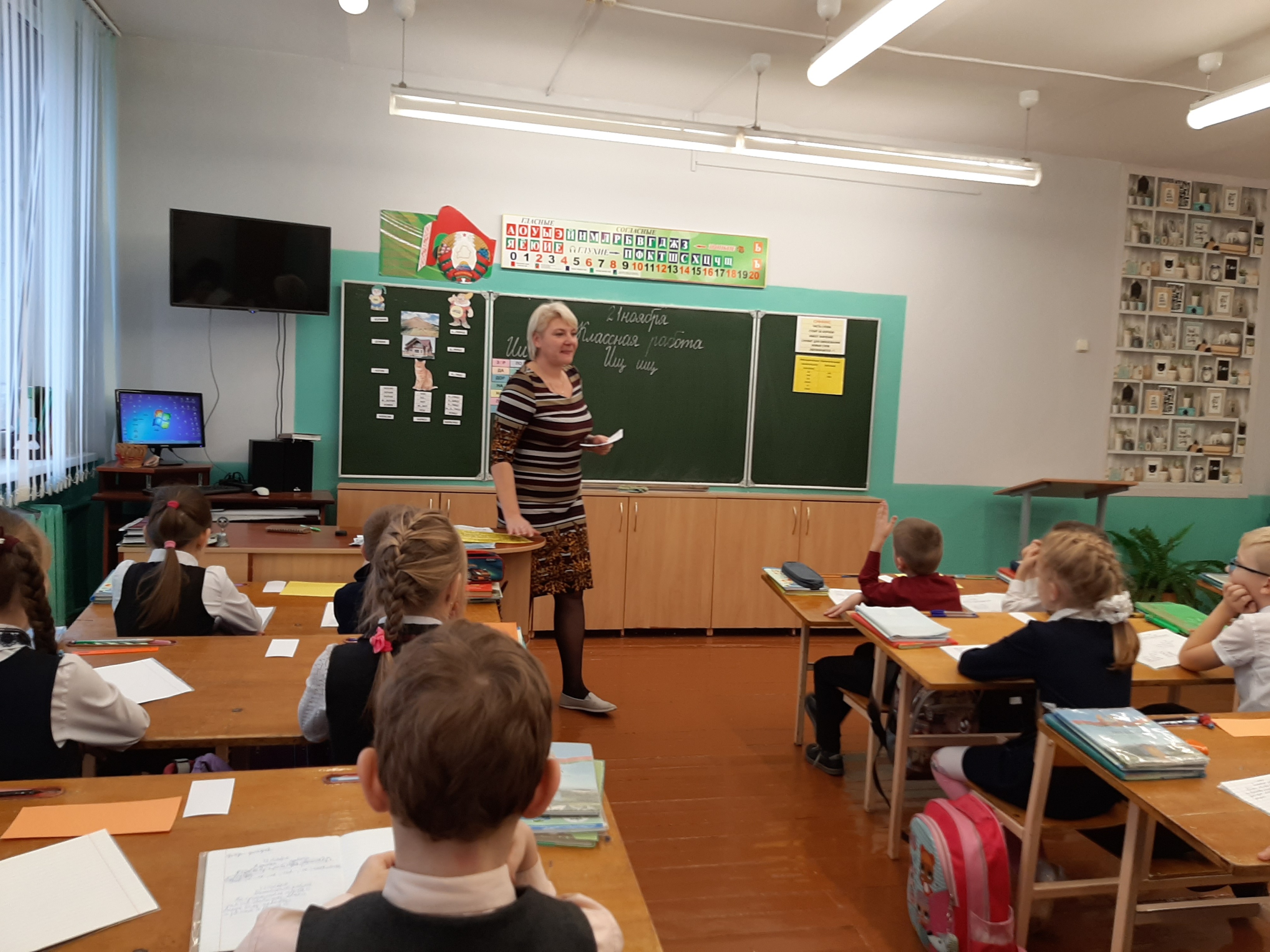 Стоял холм. Рядом с холмом стоял дом. В доме жил кот. У кота был нос, лоб, рот, хвост, живот, усы. Но вот пришли два брата-волшебника Ик и Ищ. Ик любил все маленькое и поэтому превратил холм в холмик, дом — в домик. Кота превратил в котика. Теперь у него был носик, лобик, ротик, хвостик, животик, усики.Ищ любил все большое. И поэтому превратил холм в холмище, дом — в домище, кота — в котище. Теперь у него был носище, лобище, ротище, животище, усищи.Пошли они однажды на рыбалку. Кот поймал карася. Котик — карасика, а котище — карасище.Жили они долго и счастливо, а главное — дружно [1].Учитель. А вы догадались, что это за волшебники? (Это суффиксы -ик- и -ищ-.) В чем заключаются их необычные способности? (Суффикс -ик- все предметы «уменьшает», а -ищ- — «увеличивает».) Кто из вас догадался, какая сегодня тема урока? (Суффиксы -ик- и -ищ-.) Сегодня на уроке мы более подробно познакомимся с суффиксом с увеличительным значением -ищ- и научимся изменять слова с его помощью.IV. АКТУАЛИЗАЦИЯ ЗНАНИЙ И УМЕНИЙ УЧАЩИХСЯ.ЧистописаниеУчитель. Наш помощник на уроке — суффикс -ищ-.На чистописании ученики прописывают в тетради буквы «И», «и», «Щ», «щ» и их сочетание: «ИЩ».Игра «Лупа»Учитель. Поиграем в игру «Лупа». Кто знает, что это такое? (Ответы учеников.) Лупа — система, состоящая из одной или нескольких линз, предназначенная для увеличения и наблюдения мелких предметов [2]. (Учитель показывает лупу.) Ребята, вы знаете, зачем нужна лупа? (Чтобы увеличивать текст.) Сейчас мы с вами будем «увеличивать» слова с помощью суффиксов.Слово делится на части, Ах, какое это счастье!Может каждый грамотейСобрать слово из частей. [3] 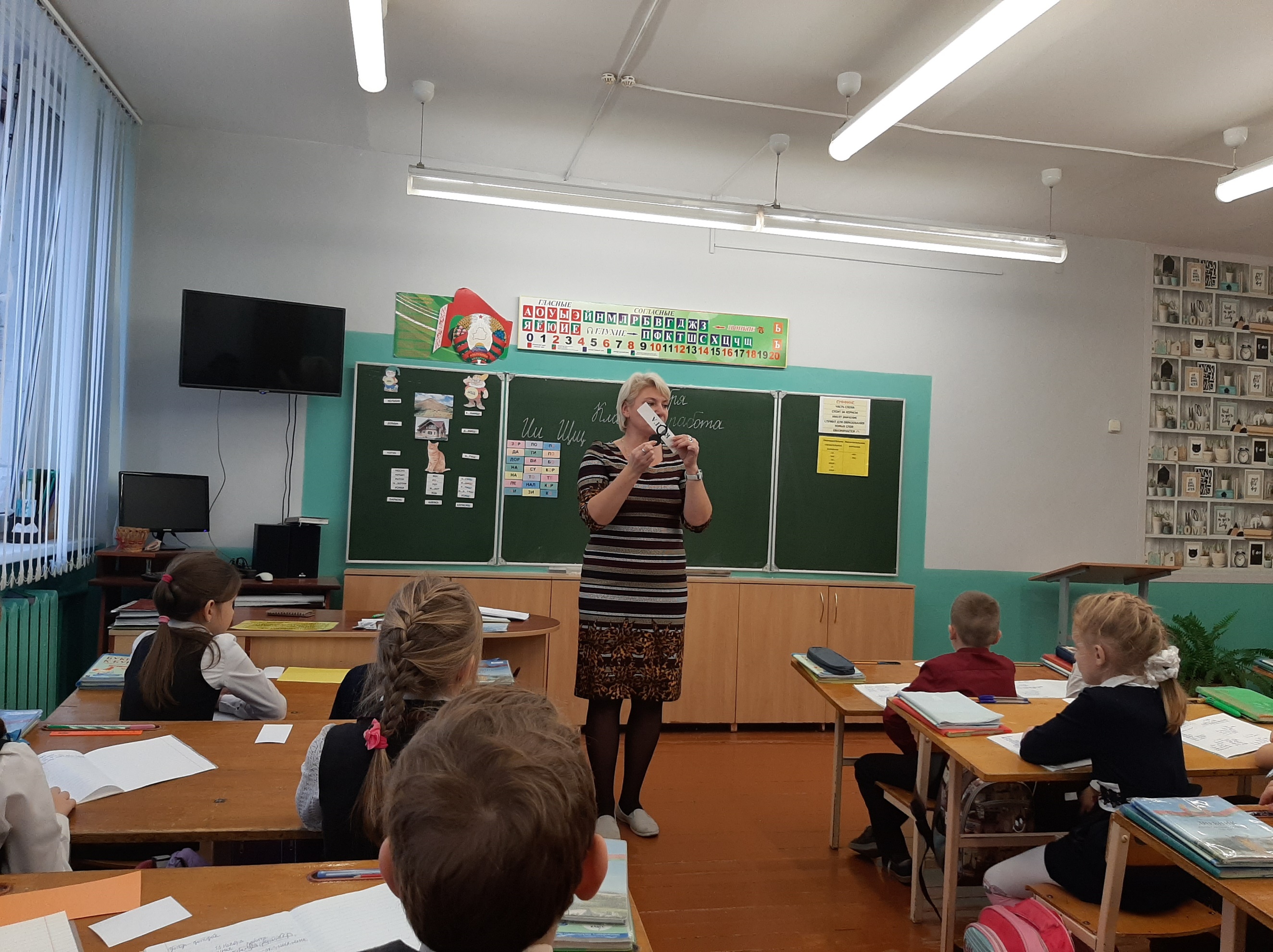 На доске в произвольном порядке расположены карточки со слогами. (Приложение 7.) Ученики должны собрать слово, записать его с суффиксом с увеличительным значением, выделить корень, суффикс и окончание. (Пенал(ище), болот(ище), посуд(ища), собач(ища), телевизор(ище), картин(ища), коридор(ище), корзин(ища).)Учитель. Можем ли мы проверить написание этих слов? Почему? (Они образованы от словарных слов с помощью суффикса -ищ-.) Молодцы, ребята! Скажите, почему игру назвали «Лупа»? (Мы «увеличивали» слова.)V. ОБЪЯСНЕНИЕ НОВОГО МАТЕРИАЛА.Учитель. Посмотрите, пожалуйста, на слова, которые мы записали. Почему в одних словах на конце пишется -е, а в других на конце пишется -а? (Ответы учеников.)Если ученики не отвечают или отвечают неуверенно, то учитель просит определить род имен существительных, от которых были образованы данные слова.Учитель. Возможно, кто-то может сформулировать правило? (После суффикса 
- ищ- на конце существительных мужского и среднего рода пишется «е», на конце существительных женского рода пишется «а».)Учитель размещает на доске таблицу с правилом, сформулированным учащимися. (Приложение 10.)Учитель. Мы записали слова. А чтобы им не было «одиноко», давайте «обнимем их словами» так, чтобы у нас получилось предложение: выберите любое из слов, которые у нас получились, и составьте с ним предложение.Выполнение задания проверяется коллективно. Учитель выборочно вызывает учащихся, и они зачитывают предложения, которые у них получились.Разминка для глаз. Дидактическая игра «Подумай — покажи».Учитель. Я буду называть слова. Если слово образовано с помощью суффикса с увеличительным значением, то вы моргаете, «давая согласие», если нет, то двигаете глазами влево-вправо. Ученик. Дорожка. Снежинища. Арбузище. Машинка. Книжища. Речушка. Карандашище. Домик. Календарик.VI. ЗАКРЕПЛЕНИЕ НОВЫХ ЗНАНИЙ.Фронтальная работа. Дидактическая игра «Отгадай-ка»Учитель. Распределите слова в 2 столбика по окончаниям. Отгадки записывайте с помощью суффикса -ищ-. В первый столбик запишите слова с окончанием -е, во второй — с окончанием -а.Учитель вызывает двух учеников к доске. Первый учащийся записывает в столбик слова с окончанием -е, второй — с окончанием -а. (Приложение 5.)Самопроверка: ученики сверяют свои ответы с записанными на доске. В первом столбике должны быть записаны слова: алфавит(ищ)е, карандаш(ищ)е, огуреч(ищ)е, медвед(ищ)е; во втором — капуст(ищ)а, морков(ищ)а, берез(ищ)а, тетрад(ищ)а.ФизкультминуткаНа доске размещены карточки со словами. (Приложение 6.)Учитель. Я показываю слово, а вы стоите и 3 раза хлопаете в ладоши, если в слове нет суффикса. Если есть суффикс с уменьшительно-ласкательным значением, вы приседаете, если есть суффикс с увеличительным значением, встаете на носочки, поднимаете руки и тянетесь вверх.Роман. Комар. Гномик. Тучища. Дорога. Ботинище. Паучок. Великан. Великанище. Солнышко. Радуга.Когда мы приседали, становились маленькими, а когда вставали, становились большими. Сейчас вам нужно будет «маленькие» слова превратить в «большие».Дидактическая игра «Большой — маленький»Ученики работают в парах по вариантам. И первому, и второму варианту раздаются одинаковые карточки со словами «арбузик», «бородка», «машинка», «глазик», «дворик», «лапка». (Приложение 3.)Учитель. Прочитайте слова. С помощью какого суффикса они изменены? (Суффикса -ик- с уменьшительно-ласкательным значением.) Молодцы! А теперь вам нужно будет изменить эти слова с помощью другого суффикса — с увеличительным значением. Ученики, выполняющие задания 1-го варианта, выбирают слова женского рода, 2-го варианта — слова мужского рода.Карточки с верными ответами прикреплены с обратной стороны доски. (Приложение 9.)Учитель. Запишите слова себе в тетради, разберите их по составу. Кто первый справится с работой, разберет на доске слова по составу.Дифференцированная работаС целью создания ситуации успеха для каждого учащиеся делятся учителем на 3 группы. Задания дифференцированы по уровню сложности (для группы № 1 — низкой сложности, для группы № 2 — средней сложности, для группы № 3 — более высокой сложности).Группа № 1 выполняет упр. 162 из учебника, группа № 2 и группа № 3 получают карточки с заданиями. (Приложение 4.)Работа по карточкам:Проверка выполненного задания: задание группы № 1 проверяется коллективно, учащиеся из группы № 2 и № 3 выборочно сдают тетради на проверку учителю.VII. ПОДВЕДЕНИЕ ИТОГОВ.Дидактическая игра «Шифровальщик»Каждая цифра — порядковый номер буквы в алфавите. Нужно записать букву, соответствующую ее номеру, и получить слово. Карточку с цифрами, соответствующими номерам букв, учитель прикрепляет на доску (Приложение 9).14, 16, 13, 16, 5, 24, 29. (Молодцы.)Учитель. Все правильно выполнили задание, а это значит, что вы справились с поставленными на уроке целями и у нас все получилось.VIII. РЕФЛЕКСИЯ.Игра «Продолжи фразу»Учитель. Ребята, у вас на столах лежат карточки с фразеологизмами. (Приложение 2.) Помните, в начале урока я вам говорила, что они еще пригодятся. Давайте мы положим их перед собой. Сейчас я буду начинать фразы, а вы будете их продолжать, используя подходящие вам фразеологизмы.  Учитель начинает фразу: «На уроке я научился...». «На уроке я узнал...». «Сегодня я работал...». IX. ДОМАШНЕЕ ЗАДАНИЕ.Выполнить упр. 163, повторить правила.Учитель предлагает посмотреть в учебнике упр. 163, спрашивает, все ли понятно в задании, и предлагает учащимся задать вопросы, если они есть. И. И. ЛЕОНОВАучитель высшей категорииСШ № 14 г. МозыряСписок использованных источников1. Инфоурок — Другое — Презентации — Презентация к сказке о суффиксах Ик и Ищ [Электронный ресурс]. — Режим доступа: https://infourok.ru/prezentaciya-k-skazke-o-suffiksah-ik-i-isch-1686373.html. — Дата доступа: 17.10.2022.2. Ожегов С. И. Толковый словарь русского языка / С. И. Ожегов, Н. Ю. Шведова.— 4-е изд., дополн. — М. : Азбуковник, 1997. — 944 с. 3. Slide-share — Презентация на тему: Слово делится на части [Электронный ресурс]. — Режим доступа: https://slide-share.ru/slovo-delitsya-na-chasti-akh-kakoe-ehto-schaste-mozhet-kazhdij-gramotej-delat-427310. — Дата доступа: 17.10.2022.4. Алые паруса — Литературное творчество — Словарные слова в загадках (2-5 класс) [Электронный ресурс]. — Режим доступа: https://nsportal.ru/ap/library/literaturnoe-tvorchestvo/2016/05/11/slovarnye-slova-v-zagadkah-2-5-klass. — Дата доступа: 17.10.2022.В мультимедийном приложении — приложения 1–10.Приложение 1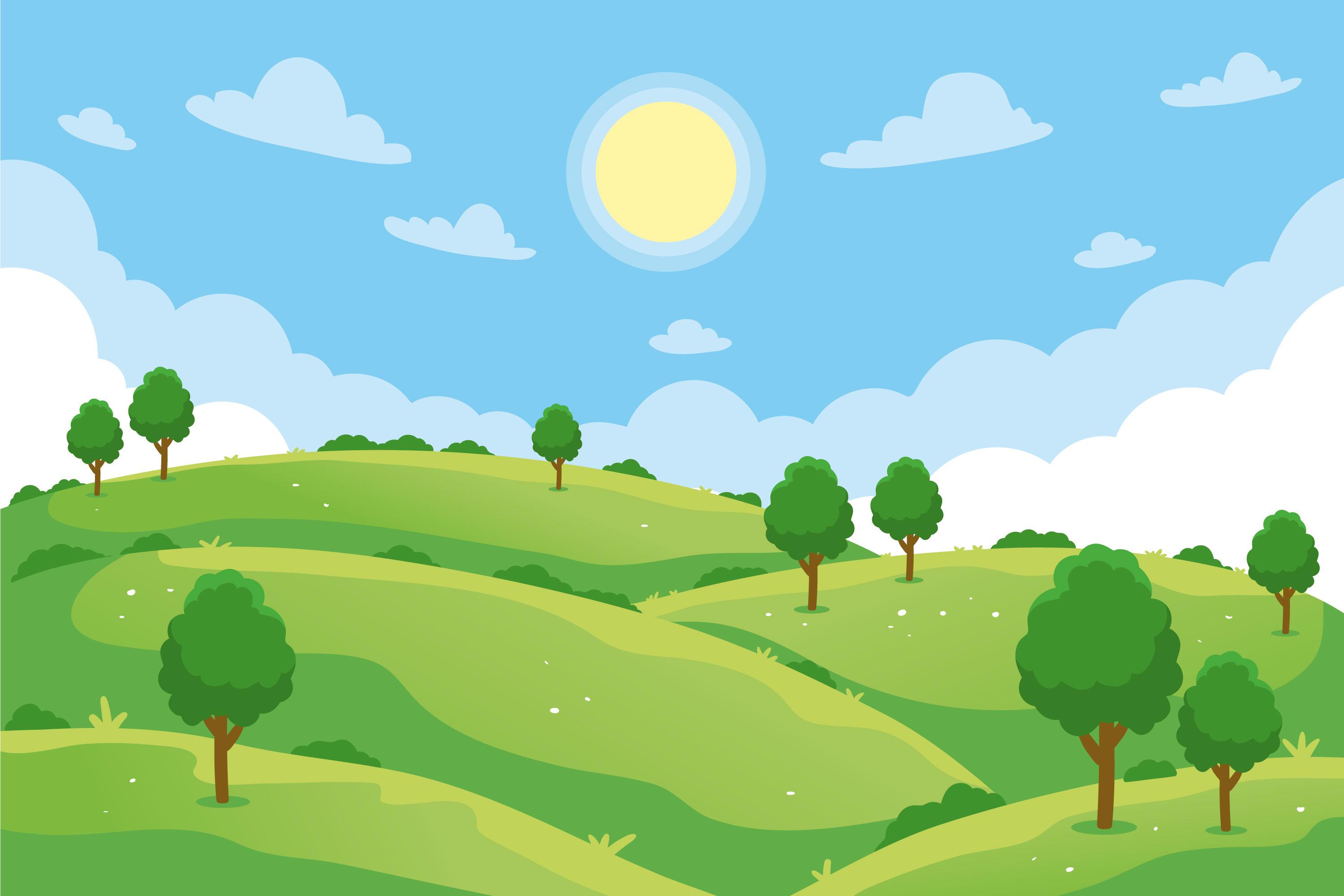 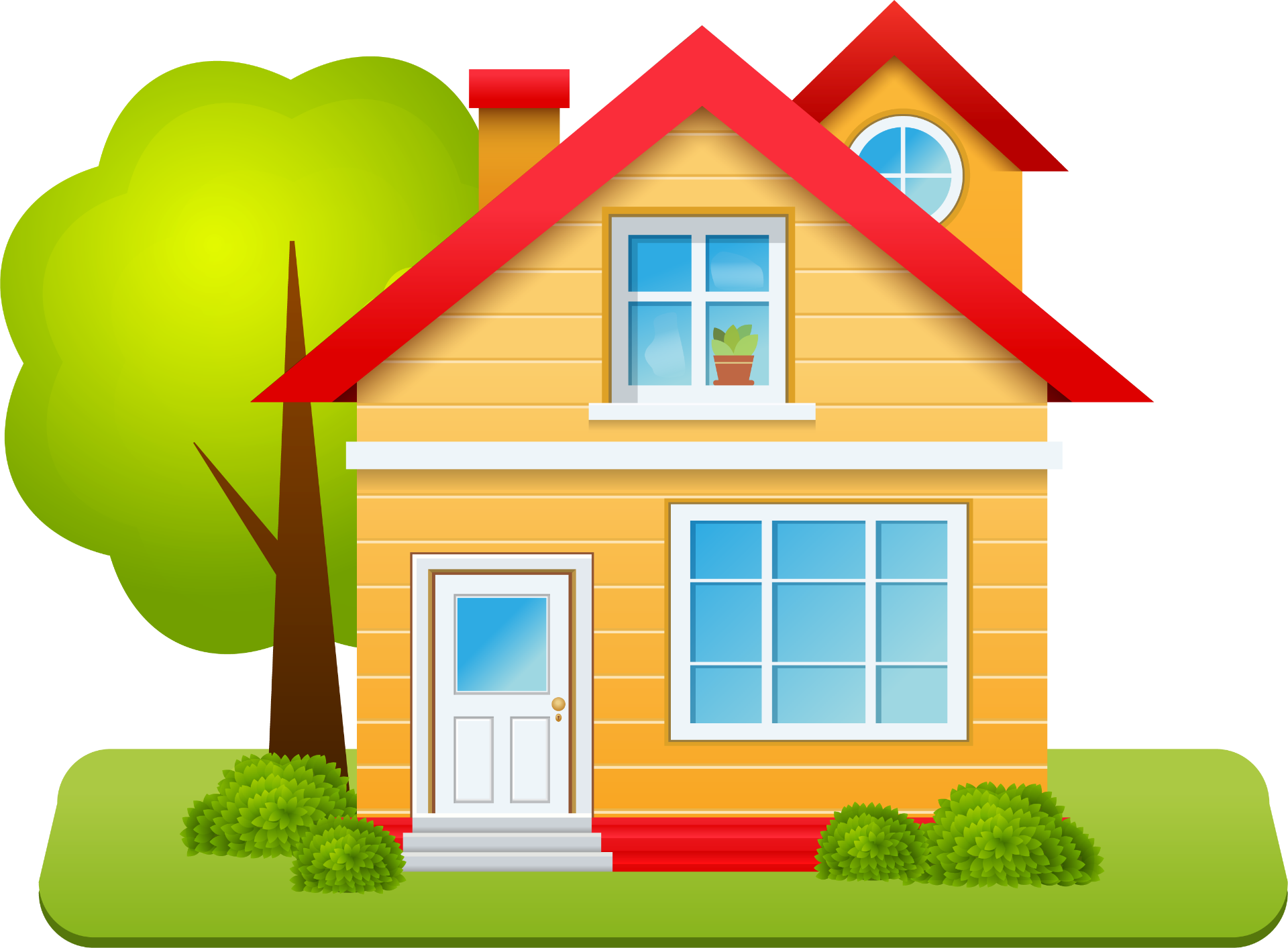 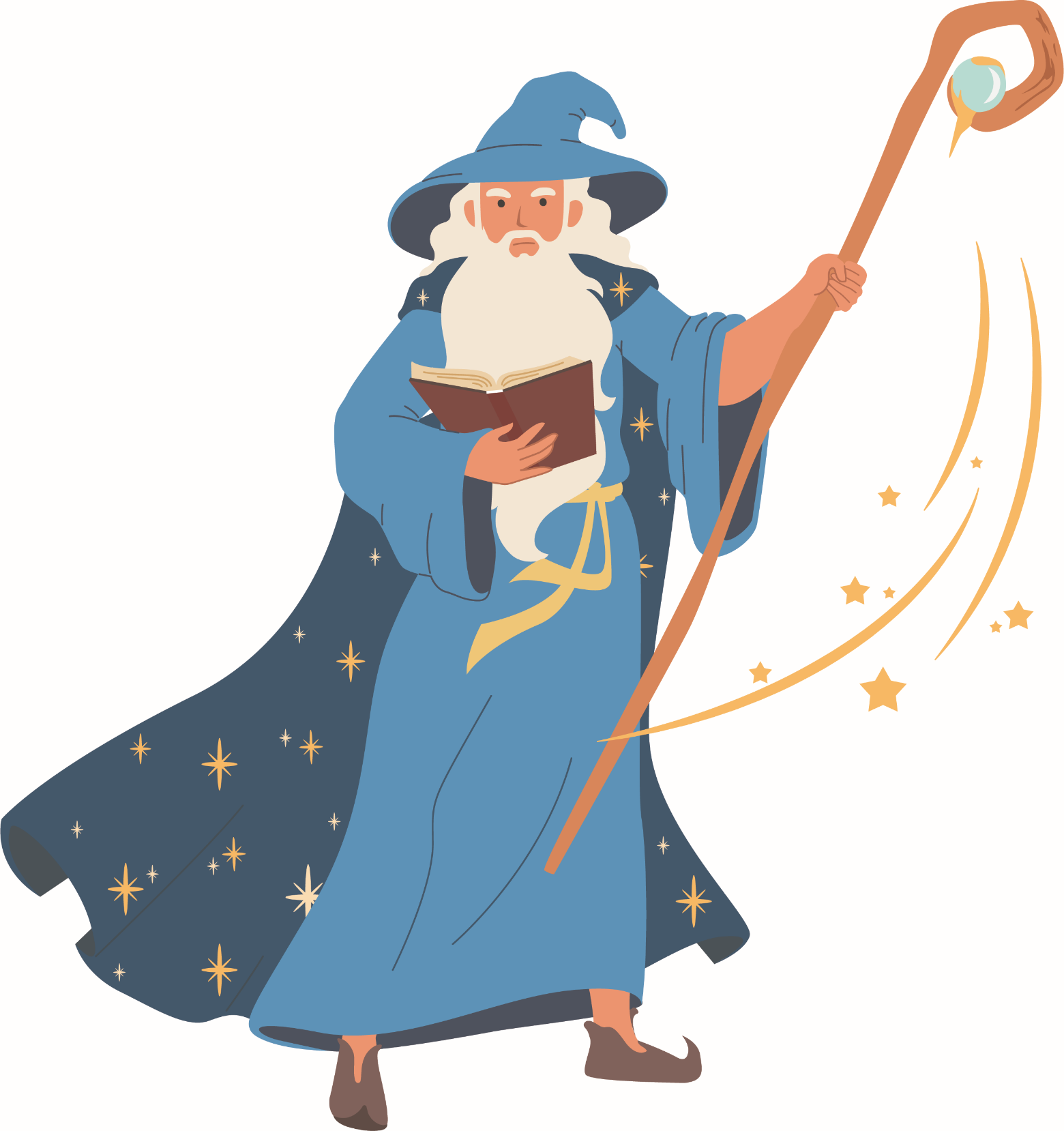 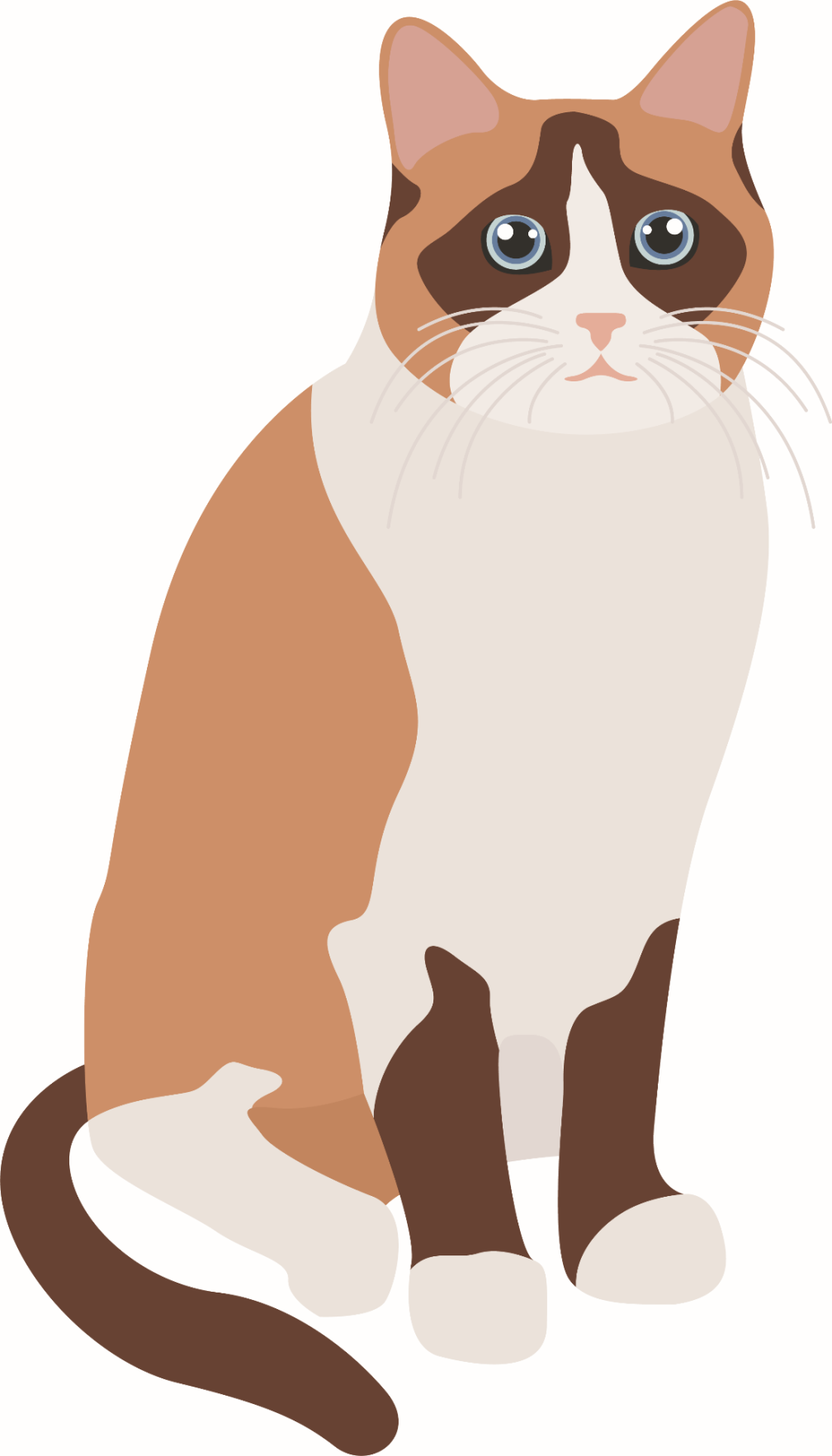 Приложение 2Приложение 3Приложение 4Работа по карточкам:Задание для группы № 2:Задание для группы № 3:Прочитайте текст, заменяя выделенные слова однокоренными с суффиксом -ищ- . Запишите измененный текст. Выделите в выделенных словах суффикс и окончание.В лесуНа старом пне сидела сова. Она хлопала глазами. На неё упала шишка. Сова испугалась и улетела в лес.Приложение 5Приложение 6КНИГАКОМАРГНОМИКТУЧИЩАДОРОГАБОТИНИЩЕПАУЧОКВЕЛИКАНВЕЛИКАНИЩЕСОЛНЫШКОРАДУГАПриложение 7 Приложение 8Приложение 9Приложение 10Буквы-значки, как бойцы на парад,
в строгом порядке построены в ряд.
Каждый в условленном месте стоит
и называется строй... . («Алфавит».)Закутан ребенок
В сорок пеленок.
(Капуста.)Долговязый Тимошка Бежит по узенькой дорожке.
Его следы — твои труды.
(Карандаш.) Красна девицаСидит в темнице,
А коса на улице.
(Морковь.)На грядке длинный и зеленый,
А в кадке желтый и соленый.
(Огурец.) Русская красавица стоит на поляне,
В зеленой кофточке, в белом сарафане.
(Береза.)Хозяин лесной, просыпается весной,
А зимой, под вьюжный вой,
Спит в избушке снеговой.
(Медведь.)То я в клетку, то в линейку, —
Написать по ним сумей-ка,
Можешь и нарисовать,
Называюсь я... .
(«Тетрадь».)Группа № 2: найдите словарные слова в сетке. Запишите их с суффиксом -ищ-, определите 
род имен существительных.Группа № 3: прочитайте текст, заменяя выделенные слова однокоренными с суффиксом -ищ-. Запишите измененный текст. Выделите в них суффикс 
и окончание.спустя рукавапросиживать штаныдоводить дело до концаработать с полной отдачейсидеть сложа рукибить баклушиработать с огонькомтрудиться в поте лицаперейдем от слов к делуАРБУЗИКБОРОДКАМАШИНКАГЛАЗИКДВОРИКЛАПКААРБУЗИКБОРОДКАМАШИНКАГЛАЗИКДВОРИКЛАПКАГруппа № 2: найдите словарные слова в сетке. Запишите их с суффиксом -ищ-, определите род имен существительных.Группа № 3: прочитайте текст, заменяя выделенные слова однокоренными с суффиксом -ищ-. Запишите измененный текст. Выделите в них суффиксВОРДЬЗАЯЦАНОЕВЛАЛЯОЯНВОИЦУГБЬАДРСИШКЕЗМЕОБЕЙАБуквы-значки, как бойцы на парад,
в строгом порядке построены в ряд.
Каждый в условленном месте стоит
и называется строй... . («Алфавит».)Закутан ребенок
В сорок пеленок.
(Капуста.)Долговязый Тимошка Бежит по узенькой дорожке.
Его следы — твои труды.
(Карандаш.) Красна девицаСидит в темнице,
А коса на улице.
(Морковь.)На грядке длинный и зеленый,
А в кадке желтый и соленый.
(Огурец.) Русская красавица стоит на поляне,
В зеленой кофточке, в белом сарафане.
(Береза.)Хозяин лесной, просыпается весной,
А зимой, под вьюжный вой,
Спит в избушке снеговой.
(Медведь.)То я в клетку, то в линейку, —
Написать по ним сумей-ка,
Можешь и нарисовать,
Называюсь я... .
(Тетрадь.)ПЕНАЛБОЛОТОПОСУДАКАРТИНАКОРЗИНАКОРИДОРТЕЛЕВИЗОРХОЛМИКХ…ЛМИЩЕДОМИКД…МИЩЕКОТИКК…ТИЩЕНОСИКНОСН…СИЩЕЛОБИКЛО…Л…БИЩЕРОТИКРОТР…ТИЩЕЖ…ВОТИКЖ…ВОТЖ…В…ТИЩЕУСИКИУСЫУСИЩЕКАРАСИККАРАСЬКАРАСИЩЕГЛАЗИЩЕМАШИНИЩАЛАПИЩААРБУЗИЩЕБОРОДИЩА14, 16, 13, 16, 5, 24, 29ИМЕНА СУЩЕСТВИТЕЛЬНЫЕИМЕНА СУЩЕСТВИТЕЛЬНЫЕИМЕНА СУЩЕСТВИТЕЛЬНЫЕМужского родаСреднего родаЖенского родапосле - ИЩ - имеют окончаниепосле - ИЩ - имеют окончаниепосле - ИЩ - имеют окончание- Е- Е- А